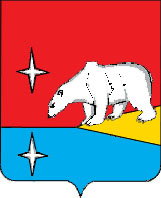    РОССИЙСКАЯ    ФЕДЕРАЦИЯ   ЧУКОТСКИЙ    АВТОНОМНЫЙ    ОКРУГ  АДМИНИСТРАЦИЯ  ИУЛЬТИНСКОГО МУНИЦИПАЛЬНОГО  РАЙОНА                                                              П О С Т А Н О В Л Е Н И Еот 7 мая 2015 года                                       №  56 - па                                                пос. ЭгвекинотО  безаварийном пропуске весеннего половодья на территории  Иультинского  муниципального района в 2015 году         В соответствии  с Федеральным  законом от 21 декабря 1994 года № 68-ФЗ «О защите населения и территорий от чрезвычайных ситуаций природного и техногенного характера», статьей 27 Водного кодекса Российской Федерации, решением комиссии по предупреждению, ликвидации чрезвычайных ситуаций и обеспечению пожарной безопасности при Администрации Иультинского муниципального района,   Администрация Иультинского муниципального района П О С Т А Н О В Л Я Е Т :	1. Утвердить:	- План организационно-технических мероприятий по безаварийному пропуску паводковых вод на территории Иультинского муниципального района в 2015 году (Приложение № 1);	- План аварийного запаса материально – технических средств по обеспечению безаварийного пропуска паводковых вод на территории Иультинского муниципального района в 2015 году (Приложение № 2).	2. Назначить должностных лиц, ответственных за безаварийный пропуск весеннего половодья  в поселениях Иультинского муниципального района в 2015 году (по согласованию) (Приложение № 3).	3. Возложить на заместителя председателя комиссии по предупреждению, ликвидации чрезвычайных ситуаций  и обеспечению пожарной безопасности при Администрации Иультинского муниципального района  Стеблина А.В. координацию деятельности по проведению неотложных противопаводковых мероприятий, рассмотрение вопросов по предупреждению и ликвидации последствий паводка, минимизации ущерба, предоставление информации в ГКУ «УГЗ и ПС Чукотского автономного округа».	4. Главам городских и сельских поселений:	- представить предложения по выполнению комплекса мер, направленных на предупреждение чрезвычайных ситуаций в паводковый период 2015 года;	-   уточнить и подготовить места для временного размещения населения (в случае проведения эвакуации (отселения) с территорий, подверженных подтоплению) и материальных ценностей);	-  настроить  работу локальных систем оповещения населения;	- информировать население о развитии весеннего паводка, предпринимаемых мерах по предупреждению возможных чрезвычайных ситуаций и обеспечить своевременное оповещение при угрозе подтопления населенных пунктов;	- ежедневно с 5 мая 2015 года  представлять информацию в КЧС и ПБ о складывающейся на подведомственной территории паводковой обстановке, принимаемых мерах и планируемых мероприятиях;	- взять под личный контроль выполнение противопаводковых мероприятий на подведомственных территориях поселений.                             	5. Руководителям организаций: 	-  представить копии планов по предупреждению подтопления жилых и производственных зданий, водозаборов, насосных станций, канализационных резервуаров, золошлакоотвалов, складов взрывчатых веществ,  складов угля, горючих и смазочных материалов, коммуникаций связи, линий электрических передач и подстанций в КЧС и ПБ Администрации;	-  уточнить силы и средства нештатных аварийно-спасательных формирований  для проведения аварийно-спасательных и других неотложных работ; 	-  обеспечить запас материально – технических средств безаварийного пропуска паводковых вод и ликвидации последствий паводка;	-  обеспечить устойчивую связь с населенными пунктами района и производственными участками, попадающими в возможную зону подтопления;	- своевременно организовать завоз продуктов питания, лекарств, медикаментов в населенные пункты до начала весеннего половодья; 	-   ограничить выезды в тундру гусеничной и другой техники на время весеннего половодья; 	- выполнить весь объем запланированных работ в сроки, установленные планами организационно-технических мероприятий по безаварийному пропуску паводковых вод и доложить в КЧС и ПБ.	 5.1.  Отделу Министерства внутренних дел России по Иультинскому району (Нестеров Е.В.):	  - принять меры по усилению охраны общественного порядка в местах возможного подтопления населенных пунктов, объектов опасного производства и в случае проведения эвакуации (отселения) с территорий, подверженных подтоплению;	 - ограничить  несанкционированный выезд транспортных средств на лед бухты Эгвекинот в период весеннего половодья.	5.2. Главному врачу  филиала ФБУЗ «Центр гигиены и эпидемиологии по ЧАО в Иультинском районе» Белобородову К.А.,  начальнику отдела Управления «Роспотребнадзор»  Чукотского автономного округа по Иультинскому району Оторваеву  С.Х. провести проверку объектов, подверженных угрозе подтопления, на предмет оценки защищенности от вредного воздействия паводковых вод, оценить состояние водоохранных и санитарных зон источников питьевого водоснабжения, повысить санитарно-эпидемиологический контроль в период весеннего половодья. 	5.3. Начальнику объединенной  гидрометеорологической  станции  Эгвекинот  Федерального  государственного  бюджетного  учреждения  «Чукотское  управление  по  гидрометеорологии  и  мониторингу  окружающей  среды»  Маликову  В.Д. еженедельно, до окончания весеннего половодья, информировать КЧС и ПБ о состоянии уровня рек, лавинной опасности, толщины льда прибрежной полосы бухты Эгвекинот.	6.  Настоящее постановление подлежит обнародованию в местах, определенных Уставом Иультинского муниципального района, и размещению на официальном сайте Иультинского муниципального района в информационно-телекоммуникационной сети «Интернет» и вступает в силу со дня обнародования.           7.  Контроль исполнения настоящего постановления возложить на заместителя начальника Управления промышленной и сельскохозяйственной политики Горностаева В.В.Глава Администрации                                                                                              А.Г. Максимов	Проект  постановления Администрации Иультинского муниципального района «О  безаварийном пропуске весеннего половодья на территории  Иультинского  муниципального района в 2015 году» от ____.05.2015г. № _____-паПодготовил:                          А.В. СтеблинСогласовано:         Т.В. КолесникР.В. КоркишкоЕ.И. МихноРазослано: - на бумажном носителе: дело, округ, прокуратура. - электронной почтой: ГКУ «УГЗ и ПС ЧАО», МП СХП  «Пионер» Иультинский  ЛТУ,   ЭГРЭС,  ЗАО  «ЧТК», ГБУЗ  «ММЦ», МУСХП  «Возрождение»,   МУП СХП  «Амгуэма»,  ООО «ИДРСП», Объединенная  гидрометеорологическая  станция  Эгвекинот, ОМВД России по Иультинскому району,   Главам поселений.                  Приложение № 1 к постановлению  Администрации Иультинского муниципального районаот 7 мая 2015г. № 56 -паПлан организационно-технических мероприятий по безаварийному пропуску паводковых вод на территории Иультинского муниципального района в 2015 годуПриложение № 2 к постановлению  Администрации Иультинского муниципального районаот 7 мая 2015г. № 56 -паПлан аварийного запаса материально – технических ресурсов для обеспечения безаварийного пропуска паводковых вод на территории Иультинского муниципального района в 2015 годуПриложение № 3к постановлению  Администрации Иультинского муниципального района															                              от 7 мая 2015г. № 56 -па Переченьдолжностных лиц, ответственных за безаварийный пропуск весеннего половодья  в поселениях Иультинского муниципального района в 2015 году№ п/пНаименование организационно-технических мероприятий ОтветственныйисполнительПривлекаемые силыСроки исполненияПримечание1Очистка от снега а/д Эгвекинот - Мыс Шмидта  на участке 0-24 кмООО «ИДРСП»Бульдозер  - 7 шт.Автогрейдер – 2 шт.Ротор – 3 шт.Бульдозер колесный – 2 шт.Автомобиль – 3 шт.10.05 - 31.05.15.05-31.0510.05 - 20.05.15.05 – 20.05.20.05 – 25.05.28.05 – 10.06.2Очистка от снега а/д Эгвекинот - Мыс Шмидта  на участке 24-58кмООО «ИДРСП»Бульдозер  - 7 шт.Автогрейдер – 2 шт.Ротор – 3 шт.Бульдозер колесный – 2 шт.Автомобиль – 3 шт.10.05 - 31.05.15.05-31.0510.05 - 20.05.15.05 – 20.05.20.05 – 25.05.28.05 – 10.06.3Очистка от снега а/д Эгвекинот - Мыс Шмидта  на уч-ке 58-89 кмООО «ИДРСП»Бульдозер  - 7 шт.Автогрейдер – 2 шт.Ротор – 3 шт.Бульдозер колесный – 2 шт.Автомобиль – 3 шт.10.05 - 31.05.15.05-31.0510.05 - 20.05.15.05 – 20.05.20.05 – 25.05.28.05 – 10.06.4Очистка от снега а/д Эгвекинот - Мыс Шмидта  на уч-ке 89 -122 кмООО «ИДРСП»Бульдозер  - 7 шт.Автогрейдер – 2 шт.Ротор – 3 шт.Бульдозер колесный – 2 шт.Автомобиль – 3 шт.10.05 - 31.05.15.05-31.0510.05 - 20.05.15.05 – 20.05.20.05 – 25.05.28.05 – 10.06.5Очистка от снега а/д Эгвекинот - Мыс Шмидта  на уч-ке 122 -152 кмООО «ИДРСП»Бульдозер  - 7 шт.Автогрейдер – 2 шт.Ротор – 3 шт.Бульдозер колесный – 2 шт.Автомобиль – 3 шт.10.05 - 31.05.15.05-31.0510.05 - 20.05.15.05 – 20.05.20.05 – 25.05.28.05 – 10.06.6Очистка от снега а/д Эгвекинот - Мыс Шмидта  на уч-ке 186 -215 кмООО «ИДРСП»Бульдозер  - 7 шт.Автогрейдер – 2 шт.Ротор – 3 шт.Бульдозер колесный – 2 шт.Автомобиль – 3 шт.10.05 - 31.05.15.05-31.0510.05 - 20.05.15.05 – 20.05.20.05 – 25.05.28.05 – 10.06.7Очистка проезжей части дорог, площадей, тротуаров и внутридомовых территорий п. Эгвекинот от снега МУП ЖКХ «Иультинское»Бульдозер – 1 шт.Погрузчик на базе К -702 – 1 шт.Автомобиль УРАЛ 44202 – 1 шт.19.04.-16.05.2015г.до 29.04.2015г.8Очистка от снега трансформаторной подстанции и территории водозабора 7 км п. Эгвекинот с устройством водоотводных траншейМУП ЖКХ «Иультинское»Бульдозер – 1 шт.Погрузчик на базе К -702 – 1 шт.Автомобиль УРАЛ 44202 – 1 шт.19.04.-16.05.2015г.до 29.04.2015г.9Очистка проезжей части дорог, площадей, тротуаров и внутридомовых территорий от снега села АмгуэмаМУП ЖКХ «Иультинское»Погрузчик на базе К -701 – 1 шт.Автомобиль УРАЛ 4320 – 1 шт.17.05. - 30.05.2015г.10Рекультивация территории свалки с устройством ограждающих водоотводных валов в с. АмгуэмаМУП ЖКХ «Иультинское»Погрузчик на базе К -701 – 1 шт.Автомобиль УРАЛ 4320 – 1 шт.17.05. - 30.05.2015г.11Устройство водоотводных канав и обваловка склада угля с вывозкой шлака, изготовление пешеходных трапов с. АмгуэмаМУП ЖКХ «Иультинское»Погрузчик на базе К -701 – 1 шт.Автомобиль УРАЛ 4320 – 1 шт.17.05. - 30.05.2015г.12Очистка от снега, мусора и посторонних предметов охранной зоны водозабора, ДЭС  с. АмгуэмаМУП ЖКХ «Иультинское»Погрузчик на базе К -701 – 1 шт.Автомобиль УРАЛ 4320 – 1 шт.17.05. - 30.05.2015г.13Очистка проезжей части дорог, площадей и внутридомовых территорий от снега и мусора села КонергиноМУП ЖКХ «Иультинское»Экскаватор ЭО 2626 - 1 шт.Погрузчик Амкорд 342 В – 1 шт. Автомобиль УРАЛ 5557 - 1 шт.10.05. – 25.05.2015г.14Устройство водоотводных канав склада угля, ГСМ, шлака с. КонергиноМУП ЖКХ «Иультинское»Экскаватор ЭО 2626 - 1 шт.Погрузчик Амкорд 342 В – 1 шт. Автомобиль УРАЛ 5557 - 1 шт.10.05. – 25.05.2015г.15Обваловка склада угля, склада шлака для предотвращения смывания талыми водами с. КонергиноМУП ЖКХ «Иультинское»Экскаватор ЭО 2626 - 1 шт.Погрузчик Амкорд 342 В – 1 шт. Автомобиль УРАЛ 5557 - 1 шт.10.05. – 25.05.2015г.16Очистка проезжей части дорог, площадей и внутридомовых территорий от снега и мусора села УэлькальМУП ЖКХ «Иультинское»Экскаватор ЭО 2626 - 1 шт.Автомобиль УРАЛ 5557 - 1 шт.10.05. – 25.05.2015г.17Очистка от снега, ревизия выгребов и канализационных колодцев в селе УэлькальМУП ЖКХ «Иультинское»Экскаватор ЭО 2626 - 1 шт.Автомобиль УРАЛ 5557 - 1 шт.10.05. – 25.05.2015г.18Очистка от снега, мусора и посторонних предметов охранной зоны водозабора и ДЭС  с. Уэлькаль  МУП ЖКХ «Иультинское»Экскаватор ЭО 2626 - 1 шт.Автомобиль УРАЛ 5557 - 1 шт.10.05. – 25.05.2015г.19Устройство водоотводных канав и обваловка угольного склада с. УэлькальМУП ЖКХ «Иультинское»Экскаватор ЭО 2626 - 1 шт.Автомобиль УРАЛ 5557 - 1 шт.10.05. – 25.05.2015г.20Очистка проезжей части дорог, площадей, тротуаров и внутридомовых территорий от снега в п. Мыс Шмидта, с. РыркайпийМУП ЖКХ «Иультинское»Бульдозер колесный –1 шт. Погрузчик Амкорд 342 В – 1 шт. Автомобиль - 1 шт.Бульдозер - 1шт.10.05. - 30.05.2015г.21Очистка от снега, мусора и посторонних предметов охранной зоны водозабора с. РыркайпийМУП ЖКХ «Иультинское»Бульдозер колесный –1 шт. Погрузчик Амкорд 342 В – 1 шт. Автомобиль - 1 шт.Бульдозер - 1шт.10.05. - 30.05.2015г.22Устройство водоотводных канав с обваловкой  угольного склада, склада шлака, склада ГСМ  с. РыркайпийМУП ЖКХ «Иультинское»Бульдозер колесный –1 шт. Погрузчик Амкорд 342 В – 1 шт. Автомобиль - 1 шт.Бульдозер - 1шт.10.05. - 30.05.2015г.23Очистка проезжей части дорог, площадей, тротуаров и внутридомовых территорий от снега с. ВанкаремМУП ЖКХ «Иультинское»Бульдозер – 1 шт.Автомобиль УРАЛ 5557 - 1 шт.15.05. - 25.05.2014г.24Очистка от снега с устройством  водоотводных канав склада ГСМ, котельной,  ДЭС, угольного склада с. ВанкаремМУП ЖКХ «Иультинское»Бульдозер – 1 шт.Автомобиль УРАЛ 5557 - 1 шт.15.05. - 25.05.2014г.25Очистка проезжей части дорог, площадей, тротуаров и внутридомовых территорий от снега с. НутэпэльменМУП ЖКХ «Иультинское»Бульдозер– 1 шт.15.05. - 25.05.2014г.26Очистка от снега с устройством  водоотводных канав склада ГСМ, ДЭС, угольного склада с. НутэпэльменМУП ЖКХ «Иультинское»Бульдозер– 1 шт.15.05. - 25.05.2014г.27Очистка территории верхней базы и базы 5 км и от снега ЗАО «ЧТК»Погрузчик -1 шт.Бульдозер - 1 шт.21.04. -30.05.2015г.28Очистка от снега подъездной дороги, моста и территории склада взрывчатых материалов 17 км. ЗАО «ЧТК»Погрузчик -1 шт.Бульдозер - 1 шт.УРАЛ-5503-1 шт.21.04. -30.05.2015г.29Очистка от снега  дамбы  ручья Пеньельхин, склада ВМ, стволов шахты, обваловка вентиляционных шурфов участка ВосточныйЗАО «ЧТК»Погрузчик -1 шт.Бульдозер - 5 шт.14.04. - 10.06.2015г.30Очистка от снега территории склада ГСМ и АЗС-30, утилизация снега и грунта пропитанного нефтепродуктами, складирование бочек, нарезка сточных  канав, устройство приемных колодцев ЗАО «ЧТК»Погрузчик XCMG – 1шт.Бульдозер Б100 – 1шт.УРАЛ – 4320 – 1шт.  24.05 – 30.05.2015г31Очистить от снега территории склада угля, пилорамы, насосной станции, весовой с устройством водоотводных траншей  ОАО  «Чукотэнерго»  филиал  Эгвекинотская  ГРЭСБульдозер - 2шт.  Экскаватор - 1 шт.    Автомобиль  – 2 шт.Автокран – 1шт.Вездеход – 1шт.10.05. – 10.06.  2015г.32Подготовка траншей отвода талых вод понизительной станции 87 кмОАО  «Чукотэнерго»  филиал  Эгвекинотская  ГРЭСБульдозер - 2шт.  Экскаватор - 1 шт.    Автомобиль  – 2 шт.Автокран – 1шт.Вездеход – 1шт.10.05. – 10.06.  2015г.33Обваловка пасынков опор № 90-133, № 890-810 ВЛ-110 кВ «ЭГРЭС- Иультин» и «ЭГРЭС –Валунистый», опор ЛЭП № 8,9 ВЛ -35 кВ «ЭГРЭС- Эгвекинот»ОАО  «Чукотэнерго»  филиал  Эгвекинотская  ГРЭСБульдозер - 2шт.  Экскаватор - 1 шт.    Автомобиль  – 2 шт.Автокран – 1шт.Вездеход – 1шт.10.05. – 10.06.  2015г.34Нарезка водопропускных траншей вдоль защитных дамб ЗШО №1, №2 в русле реки Кырвакыннот и  восстановление тела защитных дамб.ОАО  «Чукотэнерго»  филиал  Эгвекинотская  ГРЭСБульдозер - 2шт.  Экскаватор - 1 шт.    Автомобиль  – 2 шт.Автокран – 1шт.Вездеход – 1шт.до 12.05.2015г.№ п/пНаименование запаса материально – технических средствОбъем запасаМесто нахождение запасаОтветственныйисполнительПримечание1Лесоматериалы20 м3Производственная база, 87 кмООО «ИДРСП»2Песчанно-гравийная смесь600 м3Карьер 14,61,65 км ООО «ИДРСП»3Дизельное топливо50 тДистанции № 2, №4, №3 ООО «ИДРСП»4Дорожные знаки50 шт.Дистанции № 1, № 2, №4, №3ООО «ИДРСП»5Металлопрокат 20 тДистанции № 1, №4ООО «ИДРСП»6Дизельное топливо50 тСклады подразделений МУП ЖКХ «Иультинское»7Бензин разных марок3 тСклады подразделений МУП ЖКХ «Иультинское»8Пиломатериал в ассортименте30 м3Склады подразделений МУП ЖКХ «Иультинское»9Металлопрокат в ассортименте10 тСклады подразделений МУП ЖКХ «Иультинское»10Дизельное топливо50 тСклад производственной базыЗАО «ЧТК»11Пиломатериал в ассортименте30м3Склад производственной базыЗАО «ЧТК»12Металлопрокат10тСклад производственной базыЗАО «ЧТК»13Дизельное топливо30 тСклад ЭГРЭСЭгвекинотская  ГРЭС14Лесоматериалы5 м3Склад ЭГРЭСЭгвекинотская  ГРЭС15Провод АС-50, кабель силовой5тСклад ЭГРЭСЭгвекинотская  ГРЭС16Изоляторы 40 шт.Склад ЭГРЭСЭгвекинотская  ГРЭС№п/пФамилия, имя, отчествоНаименованиепоселенияАдрес, телефоныПримечание1.Гришило Оксана ВладимировнаГородское поселение Эгвекинот689202 ЧАО, п. Эгвекинот, ул. Ленина, 1Тел. 8(42734) 2-20-772.Кошкаров Алексей Анатольевич  Городское поселения Мыс Шмидта689350 ЧАО, п. Мыс Шмидта, ул. Полярная, 2Тел. 8 (42739) 2-33-393.Рожкова Ольга ВасильевнаСельское поселение Рыркайпий689360 ЧАО, с. Рыркайпий, ул. Транспортная, 20   Тел. 8-(42739)91-3-664.Никулин Алексей ВикторовичСельское поселение Амгуэма689215 ЧАО, с. Амгуэма, ул. Северная, 22аТел.8(42734)58-1-385.Горячих Лада АнатольевнаСельское поселение Ванкарем689230 ЧАО, с. Ванкарем, ул. Ленина, 6    Тел.8(42734) 61-3-016.Мыльников Александр МихайловичСельское  поселение Конергино689224 ЧАО, с. Конергино,  ул. Ленина, 12 Тел.8(42734) 52-1-307.Кевкун Вячеслав ВикторовичСельское поселение Уэлькаль689210 ЧАО, с. Уэлькаль, ул. Центральная, 4     Тел.8(42734)53-3-348.Кергитваль Александр Александровичс. Нутэпэльмен689202 ЧАО, с. Нутэпэльмен Тел.8(42734)51-1-23